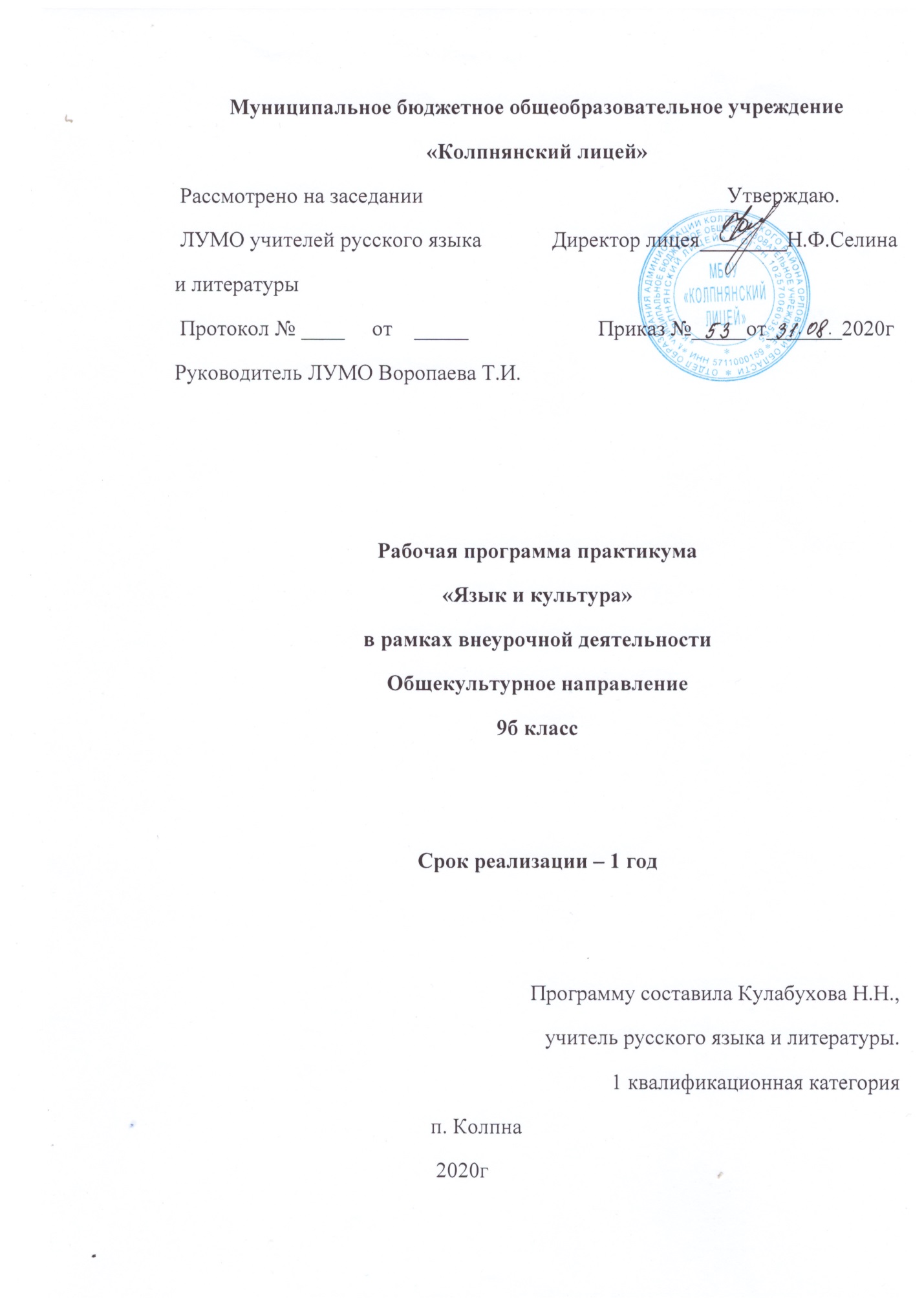      Рабочая программа внеурочной деятельности на 2020-2021 учебный год создаёт условия  для повышения качества образования, обеспечивает развитие личности обучающихся. Данный кружок содействует формированию толерантной, открытой для общения личности, способной к сотрудничеству, к межкультурному взаимодействию, владеющей важнейшим инструментом достижения социального и личного успеха в жизни – навыками успешной коммуникации. Курс расширяет и углубляет программный материал, развивает самостоятельность, творческую инициативу ученика, тренирует его ум, пробуждает интерес к предмету, формирует навыки общественного поведения и полезной деятельности.     Программа внеурочной деятельности  для 9 б класса «Язык и культура» разработана на основе Федеральной целевой программы «Культура России». В программе используются спецкурс Л.А. Введенской «Культура речи», а также  учебное пособие «Русский язык и культура речи » под редакцией Измайловой Л.В., Демьяновой Н.Н., Меньшиковой Н.П.     Программа кружка «Язык и культура»  составлена в соответствии с требованиями Федерального государственного образовательного стандарта среднего общего образования, плана внеурочной деятельности МБОУ «Колпнянский лицей» на 2020-2021 учебный год.     Занятия проводятся 1 раз в неделю. Курс  рассчитан на  34 часа.Планируемые результаты освоения курса внеурочной деятельности:Личностные результаты:-  умение осознавать и определять (называть) свои эмоции; - умение чувствовать красоту и выразительность речи, стремиться к совершенствованию собственной речи; - повышение познавательного интереса к учебному предмету «Русский язык»;- развитие интеллектуального потенциала школьников;- повышение уровня речевой грамотности обучающихся.Метапредметные результаты:- составлять план решения учебной проблемы совместно с учителем; - работать по плану, сверяя свои действия с целью, корректировать свою деятельность; - осуществлять расширенный поиск информации с использованием ресурсов библиотек и Интернета;- пользоваться различными видами лексических словарей (толковым словарём, словарём синонимов, антонимов, фразеологическим словарём и др.) и использовать полученную информацию в различных видах деятельности;- высказывать и обосновывать свою точку зрения; - слушать и слышать других, пытаться принимать иную точку зрения, быть готовым корректировать свою точку зрения.Предметные: - формировать гражданскую идентичность посредством языкового материала;- определять лексическое значение слова по различению контекстных значений многозначных слов, познакомиться с нормами лексической сочетаемости, принципами синонимической замены;- работать над расширением словарного запаса;- опознавать средства выразительности русской речи и их функции в тексте.Тематическое планированиеСодержание курсаТема 1-2.     Культура речи как образовательная дисциплина. Речевая культура как показатель общей культуры личностиПонятие культуры речи. Культура речи как образовательная дисциплина.Речевая культура как показатель общей культуры личности. Уровни владения языком.Современная теоретическая концепция культуры речи.                                                       Тема 3.Язык и речь. Виды речевой деятельностиЯзык как универсальная полифункциональная знаковая система.Язык и речь. Виды речевой деятельностиФормы существования языка.Литературный язык как высшая форма существования литературного языка.Устная и письменная формы литературного языка.Тема 4-7 Понятие языковой нормы. Литературно-языковая норма как центральное понятие культуры речиПонятие языковой нормы. Литературно-языковая норма как центральное понятие культуры речи.Динамичность и историческая изменчивость норм. Варианты норм и их соотношение. Основные нормы литературного языка: орфоэпические, лексические, морфологические, синтаксические.Тема 8-9    Орфоэпические нормы. Особенности русского ударения и произношения.Элементы техники речи как составные компоненты речевой культуры.Благозвучие речи.Тема 10-11   Лексические нормы. Богатство языка, правильность и точность словоупотребления. Употребление слов иноязычного происхождения. Выбор слова и лексическая сочетаемость. Многозначность и омонимия. Паронимы, синонимы, антонимы. Лексика ограниченной сферы употребления (историзмы, архаизмы, неологизмы, жаргонизмы, диалектизмы, просторечия и профессиональная лексика). Явления плеоназма и тавтологии как признаков речевой избыточности.Канцеляризмы, речевые штампы и клише. Употребление фразеологизмов.Тема 12-13Морфологические нормы. Особенности склонения некоторых существительных и словосочетаний с ними.Особенности полной и краткой форм прилагательных.Степени сравнения прилагательных, их стилистические особенности.Особенности склонения количественных и порядковых числительных.Глагол.Тема 14-15Синтаксические нормы. Некоторые особенности согласования и управления в русском языке. Предложения с деепричастными оборотами и однородными членами.Тема16-17Структура и единицы речевого общения: речевая ситуация, речевое cобытие и речевое взаимодействиеЯзык как средство общения.Структура и единицы речевого общения: речевая ситуация, речевое cобытие и речевое взаимодействие. Условия успешного взаимодействия и причины коммуникативных неудач.Тема 18Стилевое многообразие русского языкаФункциональные стили русского языка, их основные черты. Тема 19-20Разговорно-обиходный стильОсобое место разговорно-обиходного стиля в системе функциональных разновидностей языка. Разговорный стиль и разговорная речь. Разговорная стилистическая окраска единиц языка. Лингвистические особенности разговорной речи.                                                         Тема 21-22Публицистический стиль и его подстилиПублицистический стиль и его подстили. Функциональные особенности и жанровое многообразие. Особенности устной публичной речи.Определение понятия «ораторское искусство». Виды ораторского выступления.Подготовка к выступлению: выбор темы и названия. Структура ораторской речи.Основные приемы поиска материала и виды вспомогательных материалов.Убедительность и доказательность речи. Основные виды аргументов.Словесное оформление публичного выступления.                                                     Тема 23-24Научный стильНаучный стиль и его подстили. Функциональные особенности и жанровое многообразие.Лексика, морфология и синтаксис научного стиляТема 25-26Официально-деловой стиль и его подстилиОфициально-деловой стиль и его подстили. Функциональные особенности и жанровое многообразие.Особенности лексической системы, основные    черты словообразования, морфологии и синтаксиса.Язык и стиль  документов.Речевой этикет в документе                                                    Тема 27-28Язык художественной литературыОсновное средство передачи художественной образностиБогатство языка художественной литературыРазличение слов по их стилистической окраске. Различная стилистическая и эмоционально-оценочная окраска слов. Выбор стилистических средств языка в собственных высказываниях в соответствии с поставленной целью.Выбор языковых средствСтиль писателяТема 29-31Экспрессивно-выразительные средства языкаПриёмы создания звуковой выразительностиСловесные фигурыТропыТема 32-34Речевые ошибкиГрамматические ошибкиРечевые ошибкиРечевые недочётыФормы проведения занятий и виды деятельности:•	лекции;•	практические занятия;•	анализ и просмотр текстов;•	самостоятельная работа (индивидуальная и групповая) по работе с разнообразными словарями;•	выполнение творческих заданий;                    Календарно-тематическое планированиеЛитератураДополнительная литератураИНТЕРНЕТ-РЕСУРСЫ №п/пНазвание темыКол-вочасов1Культура речи как образовательная дисциплина 12Речевая культура как показатель общей культуры личности 13Язык и речь. Виды речевой деятельности14-5Понятие языковой нормы. Литературно-языковая норма как центральное понятие культуры речи26-7Варианты норм и их соотношение. Основные нормы литературного языка: орфоэпические, лексические, морфологические, синтаксические.28-9Орфоэпические нормы210-11Лексические нормы212-13Морфологические нормы. 214-15Синтаксические нормы216-17Структура и единицы речевого общения: речевая ситуация, речевое cобытие и речевое взаимодействие218Стилевое многообразие русского языка119-20 Разговорно-обиходный стиль221-22Публицистический стиль и его подстили223-24Научный стиль225-26Официально-деловой стиль и его подстили.227-28Язык художественной литературы229-31Экспрессивно-выразительные средства языка332-34Речевые ошибки3№ п/пДатаДатаТема№ п/ппланфактТема1Культура речи как образовательная дисциплина2Речевая культура как показатель общей культуры личности3Язык и речь. Виды речевой деятельности4Понятие языковой нормы5Литературно-языковая норма как центральное понятие культуры речи6Литературно-языковая норма как центральное понятие культуры речи7Литературно-языковая норма как центральное понятие культуры речи8Орфоэпические нормы9Орфоэпические нормы. 10Лексические нормы11Лексические нормы12Морфологические нормы13Морфологические нормы14Синтаксические нормы15Синтаксические нормы16Структура и единицы речевого общения: речевая ситуация, речевое cобытие и речевое взаимодействие17Структура и единицы речевого общения: речевая ситуация, речевое cобытие и речевое взаимодействие18Стилевое многообразие русского языка19Разговорно-обиходный стиль20Разговорно-обиходный стиль21Публицистический стиль и его подстили22Публицистический стиль и его подстили23Научный стиль24Научный стиль25Официально-деловой стиль и его подстили26Официально-деловой стиль и его подстили27Язык художественной литературы28Язык художественной литературы29Экспрессивно-выразительные средства языка30Экспрессивно-выразительные средства языка31Экспрессивно-выразительные средства языка32Речевые ошибки33Речевые ошибки34Речевые ошибки№ п/пНаименование источникаАвтор (ы)Год изданияИздательство1Русский язык и культура речи: Учебное пособие.Л.А.Введенская Л.Г.Павлова Е.Ю.Кашаева2017«Феникс»2Русский язык и культура речи: Учебник: для технических вузовВ.И.Максимова А.В.Голубевой2016Высшее  образование30 критериях оценки речи и об ошибках, грамматических и речевых//Оценка знаний, умений и навыков учащихся по русскому языку: 2-е изд., перераб.Капинос B.И.2015Москва4Развитие речи: теория и практика.Капинос В.И., Сергеева Н.Н., Соловейчик М.С2017Mосква5Кудрявцева Т.С.Кудрявцева Т.С.2016 .РЯШ. No 3.6Выразительные средства языкаВ.Приходько2018М,Изд.центр «Академия»7Справочник по русскому языку. Практическая стилистика.Д.Э.Розенталь2017М, «Оникс 21 век»№ п/пНаименование источникаАвтор (ы)Год изданияИздательство1Культура     русской     речи. Учебник для вузовЛ.К.Граудин Е.Н.Ширяева2017Издательскаягруппа«Норма-Инфра»2Русский язык и культура речи: Учебное пособиеО.Я.Гойхман Л.М.Гончарова2017Высшее образование3Русский язык и культура речи: Учеб.пособие для вузовШтрекер Н.Ю.2017ЮНИТИ-ДАНА4Русский язык и культура речи: Учебное пособиеЗверева Е.Н.2017МЭСИ5Русский язык и культура речи: Курс лекцийГ.К.Трофимова2015Флинта: Наука6Русский язык. Культура речи: Конспект лекцийАйрис-пресс2017Высшее образование7Культура речи: ПрактикумА.А.Мурашов В.Ф.Русецкий2017«МОДЭК»8Русский язык. Энциклопедия.Ф.П.Филин1916.«Советская энциклопедия»9Словари русского языка.№ п/пАдрес ресурсаПолное название ресурса1www.osp.mesi.ruУчебный портал МЭСИ2www.gramota.ruГРАМОТА.РУ   –   справочно-информационный    интернет-портал «Русский язык»